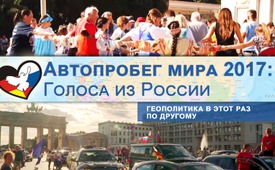 Автопробег мира 2017: геополитика в этот раз по-другому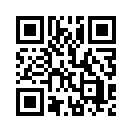 Смысл автопробега мира 2017 ясно выразил соучредитель др. Райнер Ротфус следующими словами: „Мы не хотим быть пешками на шахматном доске геостратегов!“. Он рисует картину актуальной ситуации в России, которая сложилась у него на основе несчётных разговоров с русскими людьми. И наша русская команда KLA.TV вышла на местах в поиске ответа на вопрос: "Что волнует людей? Опознаётся ли почерк геостратегов в стране?". Вместо „разделяй и властвуй“ Вы переживёте в этот раз „геополитику по-другому“.23-го июля 2017года в Берлине стартовал автопробег мира в Москву с участием нескольких сот участников из различных европейских стран. Смысл этого пробега ясно выразил соучредитель Др. Райнер Ротфус следующими словами: „Взаимное знакомство и дружба между людьми создаёт основу для мира между странами.“ 
После трёхнедельной поездки 13-го августа участники Автопробега мира в Москву снова возвращаются назад.
По семи маршрутам через 45 городов России они встретили множество людей, могли прочувствовать, что их волнует и как они сами воспринимают свою страну. Возникла своя картина, далёкая от медийной информации, на которую мы хотим дать взглянуть и Вам, уважаемые зрители. 
Смысл пробега мира описывает организатор др. Райнер Ротфус. Др. Райнер Ротфус является исследователем в области политической географии. „То, что происходит между Западной Европой, между НАТО и Россией – крайне опасно. Я знаю, что есть геостратегические планы разделить Восток и Запад, чтобы Евразия не смогла соединиться воедино как центр силы в мире, – в добром смысле этого слова. Есть геостратеги, особенно в сегодняшнем центре мировой силы (это, по-прежнему, в Соединенных Штатах), которые, как одержимые, в прямом смысле этого слова, хотят этому помешать. Мы в этой шахматной игре должны быть лишь мелкими пешками и, в конечном счете, снова, когда-нибудь, принесёнными в жертву".
Если это так, что геостратеги пытаются расколоть Германию/Европу с Россией, то ясно, что они попытаются дестабилизировать эти страны и изнутри. Следует внимательно наблюдать и за процессами внутри стран. Поэтому Kla.tv во второй части этой передачи идёт в различных регионах России на поиск следов, чтобы услышать, что люди сами имеют на это сказать. Есть ли внутри страны похожие попытки раскола, чтобы дестабилизировать Россию изнутри?
В первой части Kla.tv задало вопросы доктору Райнеру Ротфусу о его общем впечатлении о России в этом году.


1. Reporter: Вы несколько недель находились в России, какое ваше общее впечатление?

R. Rothfuß: Прекрасная страна эта Россия, чудесные люди. Я каждому могу только посоветовать, поехать в отпуск туда, нежели на юг. И в России можно поехать на юг. Мы были в Крыму, там было 38 градусов, или в направлении Кавказа, Чечни - прекрасная природа, отличная для путешествовий, частично до 41 градуса доходило. Но вверху, в горах, там уже лёд и снег начинается. Прекрасная страна для путешествий. Могу только посоветовать съездить туда. Люди очень сердечные, приветливые. И когда мы приехали туда с нашим знаком, с этим сердцем, соединяющим Германию и Россию и в конечном счёте  восток и запад в европе, люди были очень дружелюбны и приветливы. С радостью брали флаеры, ... говорили: да, прекрасно, ...дружба – это правильный путь к миру. 

2. Reporter: Да, очень хорошо.  Вы в предверии этого пробега мира говорили о расколе. Но русское общество при Путине объединено как никогда. Вы это тоже можете подтвердить и какое Ваше общее впечатление в этом году?

R.Rothfuß: Да, нужно сказать, что в России общество не находится в таком напряжении, как у нас в Германии. Если вспомнить картины, которые мы получили из Гамбурга, где полиция очень жестко действовала против демонстрантов. Да, такие картины в России не увидишь. И это надо принять к сведению, вести себя несколько скромнее, чем это как правило происходит, когда мы показываем пальцем на Россию, говоря о нарушениях прав человека. Я бы каждому посоветовыл прочитать годовой доклад Amnesty-International о России. Там действительно перечисленны факты, что и где было не так в отношении прав человека. Есть конечно и некоторые нарушения.  В такой большой стране с разными культурными областями, как в Чечне не признаётся например гомосексуализм. Естественно, не всё 100 % в порядке. Но простите, ..где всё в порядке? Нам самим надо делать свои домашние задания. Нужно смотреть, чтоб у нас, здесь дома, как то удалить этот раскол из общества и исцелить его. Это я в России пережил по другому. И я думаю, что в России, всё таки люди более сплочённые. И города довольно чистые, и вандализма почти не видно, ...вообще не видно. Никаких граффити на стенах. Я думаю, что это страна, которая растёт, везде стройки. Строятся улицы, дома. 7 самых высоких небоскрёбов находятся в России. Это тоже почти никто не знает. Это тоже является где-то символ роста и силы. Россия сильно развивается. Это страна, которая в интересах Запада должна принадлежать к Европе, потому что является полюсом сильного развития. И если когда-нибудь высвободить все эти силы, и оставить санкции, то я думаю, что Россия была бы полюсом, который мог бы укрепить всю Европу. Я думаю, что ненужно давать загонять себя в угол, в этот ракол американскими геостратегами. Геостратегическую выгоду от этого имеют торлько США, потому что конкурент Европа этим самым ослабляется. Но нам, европейцам, надлежало бы быть настолько дальновидными, чтобы понимать, что посредством интеграции и диалога мы после Второй Мировой войны продвинулись намного дальше, чем с бряцанием оружием на границе, как это сейчас к сожалению имеет место в Литве, где Германия приняла командование восточным флангом. Это вообще-то позор. Нам тут надо снова немного расширить взор и не позволить медийной пропаганде надеть нам шоры, как этого хотят геостратеги, желающие расколоть Германию и Россию.

3. Reporter: Спасибо. Вы как раз сказали, что этот раскол идёт от СМИ. И мы переживаем то, что западные голоса всё агрессивнее говорят о России. Это мы знаем и о других странах. Я назову только «арабскую весну», где тоже имела место демонизация, этот старый принцип: разделяй и властвуй. Где с одной стороны в ходу военная пропаганда, а с другой - своего рода дестабилизация страны. Есть ли такие тенденции в России, где изнутри дестабилизируется страна? 

R.Rothfuß: Да, я как раз сейчас говорил с корреспондентом Спутника Дмитрием Бабичем. Он очень опытный полит-аналитик. Он говорит, что в России, большая часть СМИ, имеет ультра-либеральное направление. Это, ни в коем случае не так, что эти частные СМИ, которых и в России большинство, зависимы от Кремля или есть какие-то указания. Репрессалий почти нет . И если таковые имеются, то о них можно прочитать в отчётах Amnesty International. Но это, может быть, ничтожная доля. Я сам пережил репрессалии, когда изучал конфликт в Украине и раскрыл долю вины НАТО и Европы в эскалации конфликта. Тогда меня исключили, как председателя интернационального комитета по правам человека, то есть меня выпихнули оттуда. Такие нарушения есть и в Германии. Такое может быть и в России, что если кто-то критикует роль России в украинском конфликте, то может попасть под репрессивные меры. Но я ещё раз говорю, посмотрите сначала у нас, как себя чувствует тот, кто занимает другую позицию, правильна ли она или нет. 
Но во всяком случае это так, что всегда показывают пальцем на Россию и не воспринимают, что и там есть критические СМИ, имеющие право работать свободно. Дмитрий Бабич показывал нам свежие газеты, критикующие по всяким пунктам Российское правительство,  контроль интернета и т.д.. И там мы видим те же самые заголовки, как и в наших критических СМИ. У нас тоже есть что критиковать. Например,  законопроекты Бундестага или контроль интернета, федеральные шпионские программы. То есть и в этой области, я бы сказал, не нужно слишком разгоняться. Лучше более честно сравнивать. В России тоже можно критиковать правительство, как журналист, и при этом не плохо жить, так как есть частные СМИ, которые свободны. Когда я был на пресс-конференции в Смоленске, меня спросили: "Какие есть стереотипы на Западе в отношении России"? Я ответил, есть стереотип - мы думаем, что в России нет свободы прессы. А как они видят это как журналисты? Они только рассмеялись. И никто потом, когда камеры выключились, не сказал мне: «Вообще-то, если честно, у меня большие проблемы, потому что я критиковал...». 
Это просто военная пропаганда, она у нас распространяется только потому, что мы не достаточно вникаем в эту страну. Слишком мало людей, которые были сами в России, которые знают страну, знают людей, знают их условия жизни. Кто был в России, кто сам создал своё мнение, тот совсем иначе думает о ней и может сортировать информацию, и видеть, как наши СМИ систематически распространяют ложную пропаганду.

 4. Reporter: Хорошо, Вы только что сказали, что есть проблемы в русском обществе. Вы могли бы назвать ещё несколько?

R. Rothfuss: Дальнейшие проблемы можно найти в области экономики. Есть действительно много людей не имеющих полной занятости. То есть в цифрах занятость, при 5% -ой безработице, почти полная, но эти цифры умалчивают, что у многих людей всего лишь малая занятость и им нужно несколько мест, чтобы держаться на плаву. Но это наверняка и следствие санкций. В последние три года была очень не простая фаза, где российская экономика проходила большие испытания, где прекратился лёгкий импорт определённых товаров, как сыр или компонентов машиностроения в обмен на нефтяную валюту. И теперь, в следствие самовозложенных санкций на продовольственные товары, промышленность и сельское хозяйство были вынуждены проходить своего рода принудительное лечение, модернизировать, повышать эффективность. И при этом имело место и сокращение реальной зарплаты, повышение цен на продукты питания. Это оказало давление на многих людей. Но один только факт, что с прошлого года Россия снова стала лидером в экспорте пшеницы, показывает, что этот процесс прошел быстро и Россия сегодня сильнее, чем три года назад. И если бы были сняты санкции, то и Запад бы заметил, что нет пути назад к прежним отношениям и условиям, т.к. российская экономика, промышленность, стали теперь более конкурентоспособными и теперь уже не так просто экспортировать в Россию. Или же немецкий или западный капитал ушел в Россию и производит там товары для евро-азиатского таможенного союза, вместо производства в Еврозоне и экспорта туда. Это западные политики пусть припишут себе, так как санкции в долгосрочной перспективе России только на пользу, может быть ещё США, но ни в коем случае ЕС.


Это общая оценка положения доктора Райнера Ротфуса. 
Но дадим слово по оценке актуального положения и российскому населению. Наша команда Kla.tv посетила различные регионы страны на севере, юге, востоке и западе. 
Опрашивали людей:
В Калининграде на Балтийском море,
В Пскове на стыке трёх государств: Эстонии, Латвии и России,
В Тюмени в центре страны на север от Казахстана,
В Краснодаре, недалеко от Крыма,
В Магадане, далеко в Сибири, на север от Японии 
И, конечно же, в Москве.

Нас при этом особенно интересовали три вопроса гражданам страны:
1. Западные СМИ  представляют Россию агрессивной, а президента Путина диктатором. Как вы считаете, так ли это на самом деле? 
                                                                                                                                                 2.Чувствуете ли вы что нашу страну как например Украину,  пытаются расколоть  изнутри?  Если да, с какой целью это делается?
3. Какие проблемы, происходящие внутри страны и в мире вас беспокоят больше всего? 



Подведём итог:

1. Оценка президента Путина:
В настоящее время при президенте Путине люди ощущают большое единство в народе, каким оно уже давно не было. Большинство опрошенных считают его политику миролюбивой, объединяющей и для народа. Несмотря на различные недостатки, которые можно встретить в каждой стране, люди в большинстве на его стороне.

 2. Имеются ли попытки раскола? С какой целью? 
Значительная часть людей считает, что есть попытки раскола Западом. За этим они видят США, а в качестве причины - желаемое раздробление страны, потому что её тогда можно легче контролировать. Таким образом Запад может получить доступ к полезным ископаемым и энергоресурсам, сделать Россию колонией и строить военные базы. Существует тенденция через оппозицию, например, через так называемого оппозиционера Алексея Навального, вывести молодёжь на улицу. Попытки оппозиции достигнуть среднее сословие пока кончались неудачей. Частью российского населения митинги оппозиции воспринимаются как купленные Западом. 

3. Проблемы в стране, которые вызывают наибольшее беспокойство:  
- экономические аспекты, такие как: слишком низкая заработная плата, кризис, инфляция
- социальные проблемы, такие как алкоголизм и наркотики
- недостаточное отечественное производство, чрезмерная зависимость от ввоза. 
- экологические проблемы
- слишком мало перспектив для «светлых умов», инженеры эмигрируют
- богатые становятся всё богаче, а бедные - всё беднее
- в правительстве есть люди, которые не соблюдают законы, принятые Путиным, и работают против него
- покровительство олигархов 

Как можно классифицировать такие отзывы русского народа? При этом помогает не забывать следующий основной принцип: как только делом заняты геостратеги, они изощрённым образом целенаправленно выполняют свои планы по подчинению стран. 
Они делают это втайне, косвенно вмешиваясь, чтобы оставаться неузнанными. Например, они недовольных жизненными обстоятельствами граждан, которых в любом народе можно найти, бесстыдно инструментализируют. С помощью кооперирующих с Западом оппозиционеров этих «недовольных» подстрекают против правительства и других граждан. 
Тем важнее для людей распознать эти планы уже в начатках и кажущиеся случайными события видеть в их общем контексте. 
Если люди уже в начатках поймут постоянно повторяющийся образец, как должно быть разделено население, то имперским игрокам шахматной доски будет гораздо труднее натравить их друг на друга. 
Мы закончим ответом доктора Ротфуса на вопрос, что может содействовать тому, чтобы преодолеть этот вековой принцип «разделяй и властвуй»:



  
Райнер Ротфусс:
„Итак преодолеть всё это мы сможем, если в конечном счёте всё и раскроем. Это дидактическое, педагогическое задание, объяснить всему населению, что политика, так как она развивается – как раз в международных отношениях – происходит не сама собой, но там есть необычайно сильные сплетения интересов. Они ведут к тому, что, к примеру, Россия не должна стать нашим другом, нашим партнёром. Что мы не можем избавиться от оккупационных войск после 2. Мировой войны,  ...должны служить с помощью военного центра беспилотников в Рамштейне. Так что за этим стоят интересы геополитического рода, их очень редко тематизируют, а именно это было бы задачей СМИ. Альтернативные СМИ с этим уже начали, Klagemauer-TV в области геополитического анализа довольно сильное, и мейнстрим СМИ, ведущие СМИ тоже обязательно должны взяться за это. Граждане должны понять шаблон за этими мелкими ходами в политике, чтобы они тоже могли лучше составить своё мнение и таким образом лучше понимать и брать на себя альтернативные решения. Как, например, автопробег за мир и дружбу в Россию, чтобы тому, что происходит неправильно в СМИ и политике население наносило встречный удар и в конце концов просто само делало добро, вместо того, чтобы ждать, что это когда-нибудь сделает политика. Ясно, для этого нужно взять время, для этого нужно взять немного денег. Но опыт, переживания, удовлетворённость, которые можно при этом приобрести, проводя такую работу за мир на месте, это нечто невероятно хорошее и обогащающее на всю жизнь, так что я думаю никто не пожалеет об участии. К примеру, на следующий год опять поехать вместе в Россию перед мировым чемпионатом по футболу или поехать самому как турист. Может поучиться русскому языку, чтобы лучше понимать людей, или в других областях, областях здравоохранения или питания – есть много возможностей, где просто важно, чтобы люди принимали активное участие и передавали информацию, которая ещё часто является дефицитом!“

Сердечно благодарим за Ваше внимание. Мы надеемся, что Вы получили важные импульсы, глядя в окно нашего большого соседа, России, и поняли, как геополитика, исходящая от народа может благословенно влиять на наш мир. Большое спасибо.от ag.Источники:www.kla.tv/10853Friedensfahrt Berlin - Moskau 2017 mit Dr. Rainer Rothfuss – Wir wollen nicht die Bauernopfer auf dem Schachbrett der Geostrategen sein!

www.kla.tv/10853
Interview mit Dr. Rainer Rothfuss vom 13.8.2017 in Berlin
Interviews mit Bürgern aus 6 Städten Russlands
www.kla.tv/3359Wie funktionieren Moderne Kriege?Может быть вас тоже интересует:---Kla.TV – Другие новости ... свободные – независимые – без цензуры ...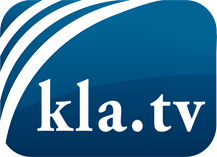 О чем СМИ не должны молчать ...Мало слышанное от народа, для народа...регулярные новости на www.kla.tv/ruОставайтесь с нами!Бесплатную рассылку новостей по электронной почте
Вы можете получить по ссылке www.kla.tv/abo-ruИнструкция по безопасности:Несогласные голоса, к сожалению, все снова подвергаются цензуре и подавлению. До тех пор, пока мы не будем сообщать в соответствии с интересами и идеологией системной прессы, мы всегда должны ожидать, что будут искать предлоги, чтобы заблокировать или навредить Kla.TV.Поэтому объединитесь сегодня в сеть независимо от интернета!
Нажмите здесь: www.kla.tv/vernetzung&lang=ruЛицензия:    Creative Commons License с указанием названия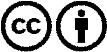 Распространение и переработка желательно с указанием названия! При этом материал не может быть представлен вне контекста. Учреждения, финансируемые за счет государственных средств, не могут пользоваться ими без консультации. Нарушения могут преследоваться по закону.